Basic Rules of Soccer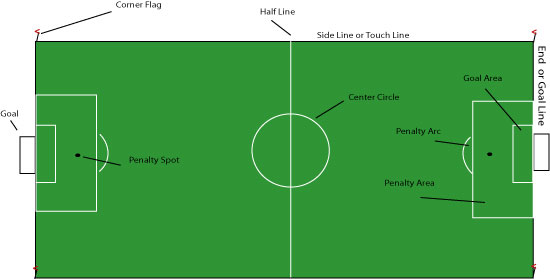 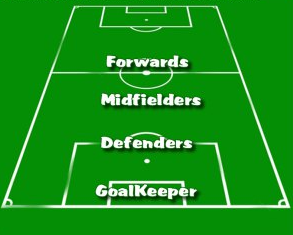 POSITIONSForwards- Front line strikers also known as AttackersMidfielders- Supports both Defenders and ForwardsDefenders- Protect the Goal area also known as FullbacksGoalkeeper- Can use hands also known as Keeper or Goalie RULE 1 - No Hands, pleaseThe rule for a hand ball includes using any part of the body from the tips of 	the fingers to the shoulder.The proper way to look at this soccer rule is that a player cannot “handle”the ball. A ball that is kicked and hits a player’s hand or arm is not a hand ball.This means that the referee must use his or her own judgment to some extent indetermining whether or not a hand ball is accidental contact or a purposefulattempt to gain an advantage.Put another way, the referee must determine if the play wasBall to Hand (legal)orHand to Ball (illegal)Believe it or not, there is also a situation in which the goalie cannot use his/herhands. This is sometimes called the back-pass rule. Goalkeepers cannot pick up apass that came directly from one of their teammates. In this case, the goalkeepermust use his feet. Infraction of this soccer rule will result in an indirect kick fromthe point of the infraction.RULE 2 – Start and RestartA kick-off is the way a soccer game is started or restarted:• at the start of a game• after a goal has been scored• at the start of the second half (or each quarter in younger ages)• at the start of each period of extra time, if usedThe ball is placed in the center of the field. All players must be in their own half ofthe field and the opponents of the team taking the kick-off must be at least 10 yardsfrom the ball. This distance is indicated by the center circle on the field and will varysome with age.Normally the referee will blow his/her whistle to indicate they are ready for the kickoff.The ball is in play when it is kicked and moves forward. See RULE 3 RULE 3 - Two-touch RuleA player cannot touch the ball twice in a row when putting the ball in play. You willsee this called many times in youth soccer. It applies everywhere. You will see itfrequently on kick-offs, corner kicks, or direct and indirect kicks. If a kid barely hitsthe ball and decides to take another swipe at it, that is a two-touch violation.This also applies to throw-ins. A kid cannot throw the ball in and then kick it.The only exception to this rule is on a drop ball restart.RULE 4 - Throw-insA throw-in is taken when the ball crosses a sideline and leaves the field. The twobasic soccer rules for a proper throw-in are to have both feet on the ground and tothrow the ball with both hands over the head.To clarify, both feet must be on the ground when the ball is thrown. The playercan hop, run, or do cartwheels up to the point where the ball is released but notwhen the ball is released. Dragging the toes of one foot Is Considered Legal.RULE 5 - Corner Kicks & Goal KicksA corner kick or goal kick is taken when the ball leaves the field across a goal line– you know, either end of the field with a goal.If the offensive team kicks it out, play is restarted with a goal kick. If the defensiveteam kicks it out, play is restarted with a corner kick.The goal kick is taken from anywhere inside the “goalie box” as it is affectionatelycalled. It can be taken by any player, not just the goalkeeper.The corner kick is taken from – yes, you guessed it – the corner nearest to wherethe ball left the field.You may be confused at times in youth soccer games to see a goal kick retaken.This is because the FIFA soccer rules state that the ball is not back “in play” until itleaves the penalty area, the large box outside of the “goalie box” (see diagram ifneeded). If either team touches the ball before it leaves the penalty area the kickmust be retaken, and if the ball is not kicked well enough to leave the area, thekick must be retaken.RULE 6 - Direct and Indirect Free KicksDirect and indirect kicks are two primary ways that play is restarted after thereferee stops play for an infraction.For both of these the ball must be stationary before it is kicked and the opposingplayers should be a minimum of 10 yards away. The 10 yard allowance is oftenreduced for the smaller age groups and is left up to the discretion of the referee.The simple difference between the two is this: On a direct kick you can score bykicking the ball directly into the goal. On an indirect kick you cannot score. Anindirect kick must be touched by another player before it can go into the goal –that is the kicker and a second person.As a parent on the sideline, you can tell whether the kick is direct orindirect by looking at the referee. For an indirect kick, the referee willhold one arm straight up in the air until the second person touches theball. No arm up, it’s a direct kick.There are many soccer rules around what causes a direct or indirect kick.In general, a direct kick comes from a contact foul or hand ball. Everything else isindirect.RULE 7 - Penalty KickA penalty kick results from a contact foul or hand ball by the defending team withinthe penalty area – the large box on either end of the field. The ball is placed on the penalty spot or mark, front of the center ofthe goal. See diagramAll players must remain outside the penalty area and the penalty arc until the ballis kicked. The goalkeeper must have both feet on the goal line until the ball iskicked.If after the ball is kicked, it rebounds off of the keeper and stays on the field, theball is “live” and anyone can play it.If after the ball is kicked, it rebounds off of the goal and stays on the field, the ballis “live” and anyone can play it with the exception of the person who justkicked the ball. If the ball rebounds off of the goal and back into play, the personwho kicked the ball cannot play it until the ball is touched by another player –otherwise he/she will be called for two touches.RULE 8 - Fouls and PunishmentThe common rule of thumb on fouls is “If it looks like a foul, it probably is.”Too true. A player cannot kick, trip, jump at, charge, strike, push, hold, or spit atan opponent.So what’s the problem?Soccer can be a physical, contact sport when two opposing players both want thesoccer ball and no parent or grandparent likes it when little Susie loses the balland ends up on the ground!“Foul!” cries the parent. “Little Susie was pushed!”What you need to know as a parent is that bumping or going shoulder-to-shoulderwhile competing for a ball is not a foul until the hands or elbows come up. This is abit of a judgment call and not all referees will call it the same way. Some soccerrules are actually not black-and-white.Remember though, the referee is ALWAYS right.The normal consequence of a foul is a direct kick for the opposing team.However, depending on the type of foul and severity, the playing “dishing it out”may be punished.Punishment is given in soccer with yellow and red cards. The FIFA soccer rulesgive the guidelines for when to give a yellow card to a player and when to give ared card. I’m not going to get into the specifics here.If a player is given two yellow cards in the same game, that is equal to a red card.A red card can be given at any time without the player first receiving a yellow card.When a player gets a red card, they must leave the game and their team mustplay short. An ejected player cannot be replaced (unless they are ejected prior tothe start of the game).RULE 9 - OffsideI decided to leave the best for last.This is without a doubt the least understood rule by parents and coaches alike. There’s a good chance that this rule won’t be called for the U-8 or younger teams. You may be off the hook for now.However, if you are a U-8 or U-6 coach you still need to know this rule so you canbegin teaching your players not to be offside.The first thing to know is that you cannot be offside on a corner kick, goal kick, orthrow-in. Don’t ask me why. Just accept it and go on. The explanation is too long.Also, it is not an offense for a player to be in an offside position. The player mustbe involved in active play as determined by the referee to be called offside.As quoted from the FIFA soccer rules:A player is in an offside position if: he is nearer to his opponents’ goal line thanboth the ball and the second last opponent.Clear yet? I didn’t think so.Try this. An offensive or attacking player can’t be ahead of the ball and involved inthe play unless there is a defender between him and the goalkeeper. Or, you can’thang out at the other team’s goal waiting for the ball.A few other buts.You can’t be offside if you are standing on your half of the field. Also, the offsiderule applies when the ball is kicked, not when the player receives the ball.To accurately judge offside, one has to stay even with the second-to-last defenderand not watch the ball. Listen for the kick of the ball and judge at the time of thekick whether or not the player was offside.To be honest with you, this can be a hard rule to understand. Don’t get too hungup on it. Trust the referees.